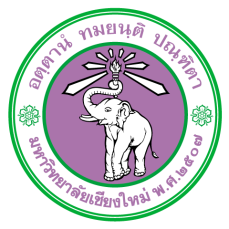 เอกสารชี้แจงผู้เข้าร่วมการวิจัย(Participant Information Sheet)สำหรับเด็กอายุ 13 ปี - ต่ำกว่า 20 ปี และผู้ปกครองคำชี้แจง    	ข้าพเจ้า      กำลังทำการศึกษา/วิจัย เรื่อง  ที่มาของโครงการวิจัยรายละเอียดโครงการ  เอกสารนี้จะให้ข้อมูลพื้นฐานของโครงการวิจัยที่ท่านซึ่งเป็นผู้ปกครอง และเด็กในปกครองของท่านซึ่งจะเป็นผู้เข้าร่วมการวิจัย ควรศึกษาทำความเข้าใจ เพื่อช่วยในการตัดสินใจอนุญาตให้เด็กในปกครองของท่านเข้าร่วมการวิจัย หากท่านอ่านเอกสารนี้และมีข้อสงสัยใดๆ เกี่ยวกับโครงการวิจัย ท่านสามารถสอบถามหัวหน้าโครงการฯ หรือผู้แทนได้ ท่านสามารถนำเอกสารนี้กลับไปอ่านที่บ้านและสามารถหารือกับผู้ที่ท่านต้องการปรึกษาได้ท่านมีอิสระเต็มที่ในการตัดสินใจว่าจะให้เด็กในปกครองของท่านเข้าร่วมในการวิจัยนี้หรือไม่ หากท่านไม่อนุญาต จะไม่มีผลต่อการเรียนหรือสิทธิประโยชน์อื่นใดของเด็กในปกครองของท่าน และเมื่อท่านอนุญาตให้เด็กในปกครองเข้าร่วมการวิจัย หากเกิดผลข้างเคียงที่ไม่พึงประสงค์จากการวิจัยหรือมีข้อคิดเห็น ข้อข้องใจ หรือคำถามเกี่ยวกับการวิจัยนี้ ท่านสามารถติดต่อนักวิจัยได้ที่  รายละเอียดเกี่ยวกับโครงการวิจัย   ชื่อโครงการวิจัย(ภาษาไทย):    (ภาษาอังกฤษ):   หัวหน้าโครงการวิจัย/ผู้วิจัยหลักชื่อ    ตำแหน่ง   สถานที่ทำงาน     ที่อยู่       หมายเลขโทรศัพท์      อีเมล   ผู้วิจัยร่วม (ถ้ามี)	  ไม่มี	  มี	  ดังนี้  ระยะเวลาโครงการ   แหล่งทุน (ถ้ามี)       วัตถุประสงค์ของโครงการวิจัยประโยชน์ที่ผู้เข้าร่วมการวิจัยจะได้รับเด็กในปกครองของท่านได้รับเชิญให้เข้าร่วมการวิจัยนี้เพราะหากท่านอนุญาตให้เด็กในปกครองเข้าร่วมการวิจัยแล้ว ผู้วิจัยจะขอความร่วมมือจากเด็กในปกครองของท่านในการทำกิจกรรมต่างๆ ดังรายละเอียดต่อไปนี้ความเสี่ยงที่อาจเกิดขึ้นเมื่อเข้าร่วมการวิจัยคือ แนวทางการป้องกันความเสี่ยงของโครงการวิจัย (ถ้ามี)สิ่งตอบแทนที่จะได้รับ	  ไม่มี	  มี	  ได้แก่  ค่าใช้จ่ายที่ผู้เข้าร่วมการวิจัยจะต้องรับผิดชอบเอง	  ไม่มี	  มี	  ได้แก่  ข้อมูลส่วนตัวของผู้เข้าร่วมการวิจัยจะถูกเก็บรักษาไว้ ไม่เปิดเผยต่อสาธารณะเป็นรายบุคคล แต่จะรายงานผลการวิจัยเป็นข้อมูลส่วนรวม ข้อมูลของผู้เข้าร่วมการวิจัยเป็นรายบุคคล อาจมีคณะบุคคลบางกลุ่มเข้ามาตรวจสอบได้ เช่น ผู้ให้ทุนวิจัย สถาบัน หรือองค์กรของรัฐที่มีหน้าที่ตรวจสอบ เช่น คณะกรรมการจริยธรรมการวิจัยฯ เป็นต้น หากมีข้อมูลเพิ่มเติมทั้งด้านประโยชน์และโทษที่เกี่ยวข้องกับการวิจัยนี้ ผู้วิจัยจะแจ้งให้ทราบโดยเร็วไม่ปิดบังผู้เข้าร่วมการวิจัยมีสิทธิ์ถอนตัวออกจากโครงการวิจัยเมื่อใดก็ได้ โดยไม่ต้องแจ้งให้ทราบล่วงหน้า และการไม่เข้าร่วมการวิจัยหรือถอนตัวออกจากโครงการวิจัยนี้ จะไม่มีผลกระทบต่อ….............ที่สมควรจะได้รับแต่ประการใดหากท่านมีข้อสงสัยเกี่ยวกับเรื่องจริยธรรมการวิจัยในคน หรือได้รับการปฏิบัติไม่ตรงตามที่ระบุไว้ สามารถติดต่อประธานฯ หรือผู้แทน ได้ที่สำนักงานคณะกรรมการจริยธรรมการวิจัยในคน มหาวิทยาลัยเชียงใหม่ ตั้งอยู่ที่ คณะสังคมศาสตร์ มหาวิทยาลัยเชียงใหม่ 239 ถนนห้วยแก้ว ตำบลสุเทพ อำเภอเมือง จังหวัดเชียงใหม่ 50200 โทรศัพท์/โทรสาร 053-943565 ในวันและเวลาราชการ หรืออีเมล cmurec.cmu@gmail.com ลงชื่อ...........................................................................ผู้วิจัย	               ()				          วันที่  ...................................................................